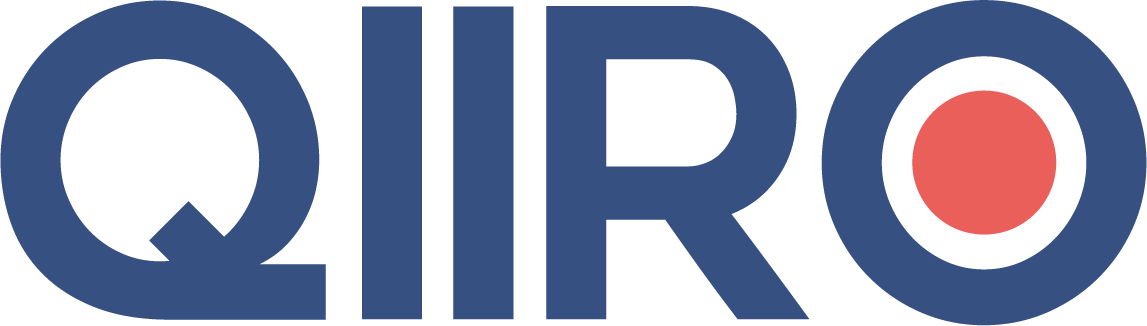 QIIRO vous propose des modèles de documents juridiques éprouvés, à jour des dernières réformes et réglementations en vigueur. Néanmoins, nos modèles restent généraux et nécessitent d’être adaptés.  En cas de doute sur la rédaction ou les conséquences juridiques de l’un de nos modèles de documents, nous vous recommandons l’accompagnement par un professionnel du droit. Document unique d’évaluation des risques professionnelsL. 4121-1, L. 4121-3 et R. 4121-1 à R. 4121-4 du Code du travailMise à jour du (Date)Dans l’optique de renforcer la prévention des risques professionnels auxquels sont exposés les agents au sein de l’entreprise, la Direction a décidé de mettre en place ce document.Il permettra au personnel de prendre connaissances des risques liés à son travail et d’y remédier.Le DUERP a été établi par : (Indiquer les organismes et les différentes personnes ayant concourus, directement ou indirectement, via des rapports ou des consultations, à la confection du document).Les rédacteurs du présent document ont procédé à une identification des risques, à une évaluation de leur importance et aux mesures permettant de les éviter.Les risques identifiés, par postes de travailOPTION 1 : Risques sous forme de liste, classés par ordre d’importance (décroissant)La liste ci-dessous indique les risques identifiés, en fonction de chaque poste de travail, par les rédacteurs du document.(Indiquer le poste de travail) : (Indiquer le risque repéré, du plus grave au moins important)(Indiquer le poste de travail) : (Indiquer le risque repéré, du plus grave au moins important)Etc...OPTION 2 : Risques sous forme de tableau, classés par ordre d’importance (décroissant)Le tableau ci-dessous liste les risques identifiés, en fonction de chaque poste de travail, par les rédacteurs du document.Mesures envisagées par la Direction pour éviter les risques Notice d’utilisation du DUERPCe document doit être exhaustif : il doit comprendre l’ensemble des risques auxquels sont exposés vos salariés. À défaut, il ne sera pas conforme aux exigences réglementaires. L’inspecteur du travail, à l’occasion d’une visite, peut demander à le consulter.Comme son nom l’indique, il s’agit d’un document unique, c’est-à-dire propre à votre entreprise. Il doit ainsi être adapté en fonction de la nature de l’activité de l’entreprise.Tous les employeurs, sans exception, doivent le remplir.En bref, le document unique doit permettre :L’identification de l’ensemble des dangers potentiels dans l’établissement ;Le classement de ces dangers (risques) par ordre d’importance ;Les mesures (consignes) envisagées par la Direction pour y remédier.Pour identifier correctement les risques, vous devez vous mettre à la place de vos employés, et identifier pour chaque tâche les risques qu’ils encourent.Ces risques peuvent être divers :Risques liés aux équipements de travail : outils dangereux, machines imposantes (grues, etc.) ;Risques liés à l’organisation du travail : roulement en 3*8, horaires de nuit, etc. ;Risques liés aux substances avec lesquelles le salarié est en contact : produits chimiques, etc. ;Risques liés aux méthodes de travail : travail en hauteur, gestes répétitifs, etc. ;Vous devez y ajouter le rapport rédigé par le médecin du travail, les remarques du CHSCT et les recommandations propres aux appareils et produits présentant des risques (notice d’utilisation).Postes de travailRisques repérés et triés par ordre décroissantNiveau du risque(Indiquer le poste de travail)(Indiquer les risques)(Indiquer le niveau de risque - classement libre)(Ex. de risque : stress psychologique dû aux heures de travail/cadence)(Ex. Risque important/modéré/faible ; ou risque élevé/intermédiaire/faible ; etc.)(Ex. de risques : manque de sécurité - risque de chute, glissades, etc.)(Ex. de risques : physique - électricité, température, etc.)Nature des risquesConsignes à suivre pour y remédier (mesures de préventions)Mesures qui seront prises par la direction et programmes de formation à la sécurité proposés aux collaborateurs(Indiquer la nature du risque : physique/psychologique/etc.)(Indiquer les consignes - ex. : visites médicales, organisation particulière du travail, etc.)(Indiquer les mesures)